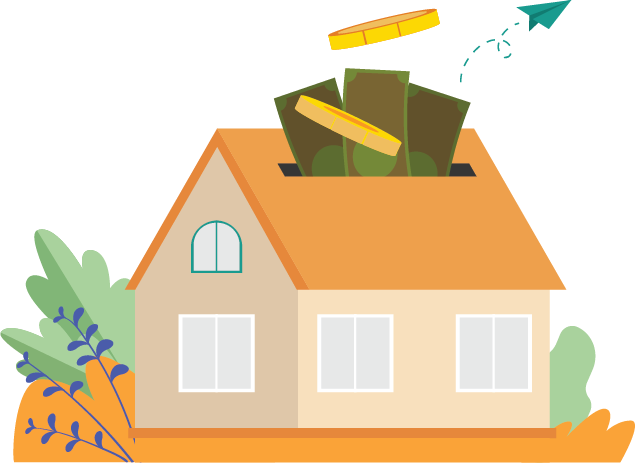 	Recurso M3.2a